Atividade de aprendizagem a distância 17 - Sistema de Numeração DecimalOlá querido aluno ou aluna e família! Espero que esteja tudo bem com vocês. Esta é a nova sequência de atividades planejada com carinho, para ser desenvolvida nesta semana de 13/07 a 17/07. Mais orientações e correções, como de costume, serão pelo WhatsApp: 991375830 ou no grupo do 3º ano 2. Dúvidas só chamar, estou à disposição.Bons estudos! Fiquem bem, se cuidem e tenham todos uma abençoada semana!!Para dar sequência ao estudo do Sistema de Numeração Decimal, leia com atenção o texto das páginas 14 e 15, do livro de matemática: Aprender Juntos. Observe bem as ilustrações do texto e veja se entendeu bem a história conversando com sua família. Perceba que cada pessoa da ilustração, registra com os dedos o algarismo de uma ordem do sistema de numeração decimal: o menino de verde registra as unidades, o menino de vermelho registra as dezenas e o menino de amarelo registra as centenas.Leia com atenção e complete a questão 2, da página 15 do seu livro de Matemática: Aprender Juntos, depois envie uma foto para a professora corrigir. Para entender melhor, se puder assista o vídeo: Sistema de Numeração Decimal 1 - Material Dourado, no link: https://www.youtube.com/watch?v=v3pryYzRtmo.Com atenção, leia as informações e faça os exercícios das páginas 18, 19 e 20 do seu livro de Matemática: Aprender Juntos. Mande as fotos para a professora corrigir.Vamos escrever ou representar números usando o material dourado que você fez na semana passada? Para entender melhor como se faz isto, assista o vídeo: Sistema de Numeração Decimal 2 - Representando Números com Material Dourado, no link: https://www.youtube.com/watch?v=taPoAR973YU. Depois, com ajuda de uma pessoa de sua família, pegue o seu material dourado, coloque em cima da mesa, separe as peças e represente os números abaixo, em seguida, pegue as fichas sobrepostas e escreva ao lado, cada número representado. Envie uma foto para a professora ver. (Aproveite e represente vários números, fique fera)9152139435062778094Releia com atenção o texto das ovelhas das páginas 14 e 15, do livro de matemática: Aprender Juntos e, circule todas as palavras que tenham M ou N no final da sílaba. Escreva no caderno uma palavra embaixo da outra e separe em silabas ao lado, como no exemplo abaixo:PALAVRAS COM M NO FINAL DA SÍLABA:homem - ho-memUm - umPALAVRAS COM N NO FINAL DA SÍLABA:levantava - le-van-ta-vaenquanto – en-quan-toObservação: Leia várias vezes essas palavras e observe a escrita delas. Será que você consegue diferenciar e explicar, porque umas palavras são escritas com m e outras são escritas com n no final da sílaba?Guarde bem os jogos. Vamos utilizar na aula que vem.Um beijão amado/amada!!!	 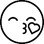 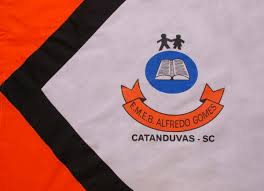 Escola Municipal de Educação Básica Alfredo GomesCatanduvas, junho de 2020.Diretora: Ivania Aparecida Nora Assessora Técnica Pedagógica: Simone Andréa CarlAssessora Técnica Administrativa: Tania N. de ÁvilaProfessora: Neusa Aparecida Rigo FabroTurma: 3º ano 2 Matutino